МУНИЦИПАЛЬНОЕ ЗАДАНИЕ № ___на 2020 год и на плановый период 2021 и 2022 годов  Раздел 1 3. Показатели, характеризующие объем и (или) качество муниципальной услуги: 3.1. Показатели, характеризующие качество муниципальной услуги:Допустимые (возможные) отклонения от установленных показателей качества муниципальной услуги, в пределах которых муниципальное задание считается выполненным (процентов) 10%3.2. Показатели, характеризующие объем муниципальной услуги:Допустимые (возможные) отклонения от установленных показателей качества муниципальной услуги, в пределах которых муниципальное задание считается выполненным (процентов) 10%4. Нормативные   правовые акты,  устанавливающие  размер  платы  (цену, тариф)  либо  порядок  ее  (его) установления: 5. Порядок оказания муниципальной услуги 5.1. Нормативные правовые акты, регулирующие порядок оказания муниципальной услуги5.2. Порядок информирования потенциальных потребителей муниципальной услуги:Раздел 2 3. Показатели, характеризующие объем и (или) качество муниципальной услуги: 3.1. Показатели, характеризующие качество муниципальной услуги:Допустимые (возможные) отклонения от установленных показателей качества муниципальной услуги, в пределах которых муниципальное задание считается выполненным (процентов) 10%3.2. Показатели, характеризующие объем муниципальной услуги:Допустимые (возможные) отклонения от установленных показателей качества муниципальной услуги, в пределах которых муниципальное задание считается выполненным (процентов) 10%4. Нормативные   правовые акты,  устанавливающие  размер  платы  (цену, тариф)  либо  порядок  ее  (его) установления: 5. Порядок оказания муниципальной услуги 5.1. Нормативные правовые акты, регулирующие порядок оказания муниципальной услуги5.2. Порядок информирования потенциальных потребителей муниципальной услуги:Раздел 3 3. Показатели, характеризующие объем и (или) качество муниципальной услуги: 3.1. Показатели, характеризующие качество муниципальной услуги:Допустимые (возможные) отклонения от установленных показателей качества муниципальной услуги, в пределах которых муниципальное задание считается выполненным (процентов) 10%3.2. Показатели, характеризующие объем муниципальной услуги:Допустимые (возможные) отклонения от установленных показателей качества муниципальной услуги, в пределах которых муниципальное задание считается выполненным (процентов) 10%4. Нормативные   правовые акты,  устанавливающие  размер  платы  (цену, тариф)  либо  порядок  ее  (его) установления: 5. Порядок оказания муниципальной услуги 5.1. Нормативные правовые акты, регулирующие порядок оказания муниципальной услуги5.2. Порядок информирования потенциальных потребителей муниципальной услуги:Часть 3. Прочие сведения о муниципальном задании  1. Основания для досрочного прекращения выполнения муниципального задания  ликвидация образовательного учреждения _______________________________________________________________________________________________________ 2. Иная информация, необходимая для выполнения (контроля за выполнением) муниципального задания _____ _______________________________________________________________________________________________________ 3. Порядок контроля за выполнением муниципального задания 4. Требования к отчетности о выполнении муниципального задания приказа УО № 1726 от 29.12.2015г. 4.1. Периодичность представления отчетов о выполнении муниципального задания  годовая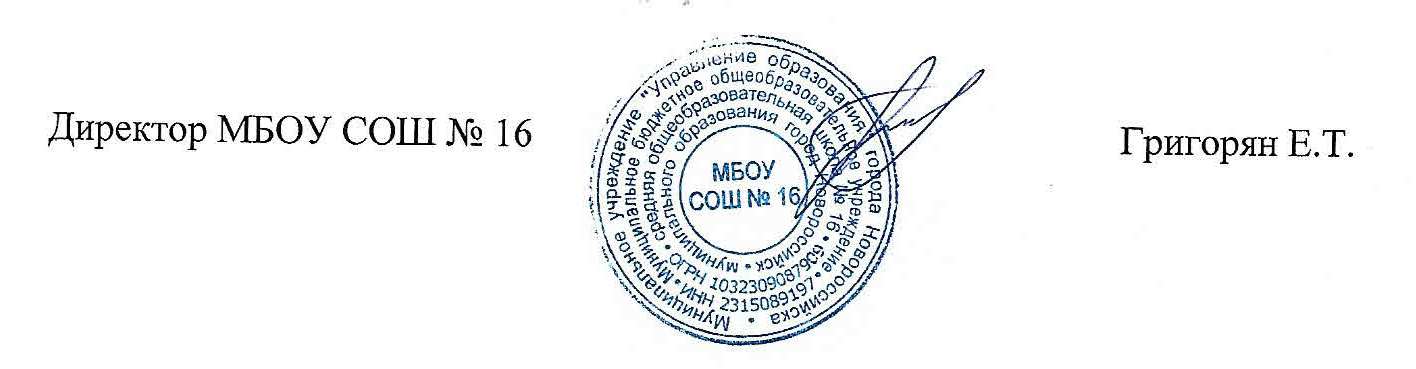 УТВЕРЖДАЮРуководитель ГРБСНачальник Управления образования________________________ Е.И. Середа«23» декабря 2019 г.Наименование муниципального учрежденияМуниципальное  бюджетное  общеобразовательное учреждение  средняя общеобразовательная школа №16 муниципального образования город НовороссийскНаименование муниципального учрежденияМуниципальное  бюджетное  общеобразовательное учреждение  средняя общеобразовательная школа №16 муниципального образования город НовороссийскКодыНаименование муниципального учрежденияМуниципальное  бюджетное  общеобразовательное учреждение  средняя общеобразовательная школа №16 муниципального образования город НовороссийскНаименование муниципального учрежденияМуниципальное  бюджетное  общеобразовательное учреждение  средняя общеобразовательная школа №16 муниципального образования город НовороссийскДатаВиды деятельности муниципального учрежденияВиды деятельности муниципального учрежденияПо сводному реестру1. Начальное общее образование1. Начальное общее образованиеПо ОКВЭД85.122. Основное общее образование2. Основное общее образованиеПо ОКВЭД85.133. Среднее (полное) общее образование3. Среднее (полное) общее образованиеПо ОКВЭД85.14Вид муниципального учреждения                                    общеобразовательная организацияВид муниципального учреждения                                    общеобразовательная организацияВид муниципального учреждения                                    общеобразовательная организацияВид муниципального учреждения                                    общеобразовательная организация(указывается вид муниципального учреждения из базового (отраслевого) перечня)(указывается вид муниципального учреждения из базового (отраслевого) перечня)(указывается вид муниципального учреждения из базового (отраслевого) перечня)1. Наименование муниципальной услугиРеализация основных общеобразовательных программ начального общего образованияУникальный номер по базовому (отраслевому) перечню801012О.99.0.БА81АЭ92001,801012О.99.0.БА81АЮ160012. Категории потребителей муниципальной услугиФизические лица Уникальный номер по базовому (отраслевому) перечню801012О.99.0.БА81АЭ92001,801012О.99.0.БА81АЮ16001Уникальный номер реестровой записиПоказатель, характеризующий содержание муниципальной услугиПоказатель, характеризующий содержание муниципальной услугиПоказатель, характеризующий содержание муниципальной услугиПоказатель, характеризующий содержание муниципальной услугиПоказатель, характеризующий условия (формы) оказания муниципальной услугиПоказатель, характеризующий условия (формы) оказания муниципальной услугиПоказатель качества муниципальной услугиПоказатель качества муниципальной услугиПоказатель качества муниципальной услугиПоказатель качества муниципальной услугиЗначение показателя качества муниципальной услугиЗначение показателя качества муниципальной услугиЗначение показателя качества муниципальной услугиЗначение показателя качества муниципальной услугиУникальный номер реестровой записиПоказатель, характеризующий содержание муниципальной услугиПоказатель, характеризующий содержание муниципальной услугиПоказатель, характеризующий содержание муниципальной услугиПоказатель, характеризующий содержание муниципальной услугиПоказатель, характеризующий условия (формы) оказания муниципальной услугиПоказатель, характеризующий условия (формы) оказания муниципальной услугинаименование показателянаименование показателяединица измерения по ОКЕИединица измерения по ОКЕИ2020 год (очередной финансовый год)2020 год (очередной финансовый год)2021 год (1-й год планового периода)2022 год (2-й год планового периода)Уникальный номер реестровой записиПоказатель содержания 1Показатель содержания 2Показатель содержания 3Показатель условия 1Показатель условия 1Показатель условия 2наименованиенаименованиекодкод123455678899101112801012О.99.0.БА81АЭ92001801012О.99.0.БА81АЮ16001Не указаноНе указаноНе указаноОчнаяОчнаяДоля учащихся, освоивших ООП  начального  общего образования%%744744100100100801012О.99.0.БА81АЭ92001801012О.99.0.БА81АЮ16001Не указаноНе указаноНе указаноОчнаяОчнаяДоля  учащихся ставших победителями или призерами в предметных олимпиадах %%744744112801012О.99.0.БА81АЭ92001801012О.99.0.БА81АЮ16001Не указаноНе указаноНе указаноОчнаяОчнаяДоля педагогических работников принявших участие в профессиональных конкурсах%%744744101212Доля педагогических работников аттестованных на первую и высшую категорию%%744744202022Уникальный номер реестровой записиПоказатель, характеризующий содержание муниципальной услугиПоказатель, характеризующий содержание муниципальной услугиПоказатель, характеризующий содержание муниципальной услугиПоказатель, характеризующий условия (формы) оказания муниципальной услугиПоказатель, характеризующий условия (формы) оказания муниципальной услугиПоказатель объема муниципальной услугиПоказатель объема муниципальной услугиПоказатель объема муниципальной услугиЗначение показателя объема муниципальной услугиЗначение показателя объема муниципальной услугиСреднегодовой размер платы (цена, тариф)Среднегодовой размер платы (цена, тариф)Среднегодовой размер платы (цена, тариф)Среднегодовой размер платы (цена, тариф)Уникальный номер реестровой записиПоказатель, характеризующий содержание муниципальной услугиПоказатель, характеризующий содержание муниципальной услугиПоказатель, характеризующий содержание муниципальной услугиПоказатель, характеризующий условия (формы) оказания муниципальной услугиПоказатель, характеризующий условия (формы) оказания муниципальной услугиНаименование показателяединица измерения по ОКЕИединица измерения по ОКЕИ2020год (очередной финансовый год)2021 год (1-й год планового периода)2022 год (2-й год планового периода)20__ год (очередной финансовый год)20__ год (1-й год планового периода)20__ год (2-й год планового периода)Уникальный номер реестровой записинаименованиекодУникальный номер реестровой записиПоказатель содержания 1Показатель содержания 2Показатель содержания 3Показатель условия 1Показатель условия 2наименованиекод123456789101112131415801012О.99.0.БА81АЭ92001Не указаноНе указаноНе указаноОчнаячисло обучающихсяЧел.79294100801012О.99.0.БА81АЮ16001Не указаноНе указанопроходящие обучение по состоянию здоровья на домуОчнаячисло обучающихсяЧел.79200Нормативный правовой актНормативный правовой актНормативный правовой актНормативный правовой актНормативный правовой актвидпринявший органдатаномернаименованиеФедеральный закон от 24.06.1999 № 120-ФЗ "Об основах системы профилактики безнадзорности и правонарушений несовершеннолетних"; Федеральный закон от 06.10.2003 № 131-ФЗ "Об общих принципах организации местного самоуправления в Российской Федерации"; Федеральный закон от 06.10.1999 № 184-ФЗ "Об общих принципах организации законодательных (представительных) и исполнительных органов государственной власти субъектов Российской Федерации"; Федеральный закон от 29.12.2012 № 273-ФЗ "Об образовании в Российской Федерации"(наименование, номер и дата нормативного правового акта)Способ информированияСостав размещаемой информацииЧастота обновления информации123Сайт образовательного учрежденияСамообследование, план ФХД, информация для родителейгодоваяПубликации в СМИ Статьи о школееженедельноИнформационные стенды-Устав образовательного учреждения-лицензия на осуществление образовательной деятельности-свидетельство о государственной аккредитации юридического лица-план финансово-хозяйственной деятельности учреждения-положение о порядке оказания платных образовательных услуг-правила внутреннего распорядка-локальные нормативные акты, предусмотренные ст.30 ч.2  Федерального закона от 29.12.2012 г. №273-ФЗ (ред от 25.11.2013)-сетка занятий-информация о наименовании, адресе, телефонах, сайте в сети Интернет учреждения и вышестоящего органа управления образованием-иная информация по решению образовательного учреждения.оперативное обновление информации1. Наименование муниципальной услугиРеализация основных общеобразовательных программ основного общего образованияУникальный номер по базовому (отраслевому) перечню801012О.99.0.БА96АЮ58001,801012О.99.0.БА96АЮ830012. Категории потребителей муниципальной услугиФизические лицаУникальный номер по базовому (отраслевому) перечню801012О.99.0.БА96АЮ58001,801012О.99.0.БА96АЮ83001Уникальный номер реестровой записиПоказатель, характеризующий содержание муниципальной услугиПоказатель, характеризующий содержание муниципальной услугиПоказатель, характеризующий содержание муниципальной услугиПоказатель, характеризующий условия (формы) оказания муниципальной услугиПоказатель, характеризующий условия (формы) оказания муниципальной услугиПоказатель качества муниципальной услугиПоказатель качества муниципальной услугиПоказатель качества муниципальной услугиЗначение показателя качества муниципальной услугиЗначение показателя качества муниципальной услугиЗначение показателя качества муниципальной услугиУникальный номер реестровой записиПоказатель, характеризующий содержание муниципальной услугиПоказатель, характеризующий содержание муниципальной услугиПоказатель, характеризующий содержание муниципальной услугиПоказатель, характеризующий условия (формы) оказания муниципальной услугиПоказатель, характеризующий условия (формы) оказания муниципальной услугинаименование показателяединица измерения по ОКЕИединица измерения по ОКЕИ2020 год (очередной финансовый год)2021год (1-й год планового периода)2022год (2-й год планового периода)Уникальный номер реестровой записиПоказатель содержания 1Показатель содержания 2Показатель содержания 3Показатель условия 1Показатель условия 2наименованиекод123456789101112801012О.99.0.БА96АЮ58001,801012О.99.0.БА96АЮ83001Не указаноНе указаноНе указаноОчнаяДоля учащихся, освоивших ООП  основного  общего образования%744100100100801012О.99.0.БА96АЮ58001,801012О.99.0.БА96АЮ83001Не указаноНе указаноНе указаноОчнаяДоля педагогических работников принявших участие в профессиональных конкурсах%744505152801012О.99.0.БА96АЮ58001,801012О.99.0.БА96АЮ83001Не указаноНе указаноНе указаноОчнаяДоля педагогических работников аттестованных на высшую и первую категорию%744151618801012О.99.0.БА96АЮ58001,801012О.99.0.БА96АЮ83001Не указаноНе указаноНе указаноОчнаяДоля выпускников допущенных к ГИА%744100100100Доля выпускников получивших аттестаты об основном общем образовании%744100100100Доля  учащихся ставших победителями или призерами в предметных олимпиадах%744234Доля  учащихся ставших победителями или призерами в научно-практических конференциях%744234Уникальный номер реестровой записиПоказатель, характеризующий содержание муниципальной услугиПоказатель, характеризующий содержание муниципальной услугиПоказатель, характеризующий содержание муниципальной услугиПоказатель, характеризующий условия (формы) оказания муниципальной услугиПоказатель, характеризующий условия (формы) оказания муниципальной услугиПоказатель объема муниципальной услугиПоказатель объема муниципальной услугиПоказатель объема муниципальной услугиЗначение показателя объема муниципальной услугиЗначение показателя объема муниципальной услугиСреднегодовой размер платы (цена, тариф)Среднегодовой размер платы (цена, тариф)Среднегодовой размер платы (цена, тариф)Среднегодовой размер платы (цена, тариф)Уникальный номер реестровой записиПоказатель, характеризующий содержание муниципальной услугиПоказатель, характеризующий содержание муниципальной услугиПоказатель, характеризующий содержание муниципальной услугиПоказатель, характеризующий условия (формы) оказания муниципальной услугиПоказатель, характеризующий условия (формы) оказания муниципальной услугинаименование показателяединица измерения по ОКЕИединица измерения по ОКЕИ2020 год (очередной финансовый год)2021 год (1-й год планового периода)2022 год (2-й год планового периода)20__ год (очередной финансовый год)20__ год (1-й год планового периода)20__ год (2-й год планового периода)Уникальный номер реестровой записинаименованиекодУникальный номер реестровой записиПоказатель содержания 1Показатель содержания 2Показатель содержания 3Показатель условия 1Показатель условия 2наименованиекод123456789101112131415801012О.99.0.БА96АЮ58001Не указаноНе указаноНе указаноОчнаячисло обучающихсяЧел.792152154156801012О.99.0.БА96АЮ83001Не указаноНе указанопроходящие обучение по состоянию здоровья на домуОчнаячисло обучающихсяЧел.792000Нормативный правовой актНормативный правовой актНормативный правовой актНормативный правовой актНормативный правовой актвидпринявший органдатаномернаименованиеФедеральный закон от 24.06.1999 № 120-ФЗ "Об основах системы профилактики безнадзорности и правонарушений несовершеннолетних"; Федеральный закон от 06.10.2003 № 131-ФЗ "Об общих принципах организации местного самоуправления в Российской Федерации"; Федеральный закон от 06.10.1999 № 184-ФЗ "Об общих принципах организации законодательных (представительных) и исполнительных органов государственной власти субъектов Российской Федерации"; Федеральный закон от 29.12.2012 № 273-ФЗ "Об образовании в Российской Федерации"(наименование, номер и дата нормативного правового акта)Способ информированияСостав размещаемой информацииЧастота обновления информации123Сайт образовательного учрежденияСамообследование, план ФХД, информация для родителейгодоваяПубликации в СМИ Статьи о школееженедельноИнформационные стенды-Устав образовательного учреждения-лицензия на осуществление образовательной деятельности-свидетельство о государственной аккредитации юридического лица-план финансово-хозяйственной деятельности учреждения-положение о порядке оказания платных образовательных услуг-правила внутреннего распорядка-локальные нормативные акты, предусмотренные ст.30 ч.2  Федерального закона от 29.12.2012 г. №273-ФЗ (ред от 25.11.2013)-сетка занятий-информация о наименовании, адресе, телефонах, сайте в сети Интернет учреждения и вышестоящего органа управления образованием-иная информация по решению образовательного учреждения.оперативное обновление информации1. Наименование муниципальной услугиРеализация основных общеобразовательных программ среднего общего образованияУникальный номер по базовому (отраслевому) перечню801012О.99.0.ББ11АП760012. Категории потребителей муниципальной услугиФизические лицаУникальный номер по базовому (отраслевому) перечню801012О.99.0.ББ11АП76001Уникальный номер реестровой записиПоказатель, характеризующий содержание муниципальной услугиПоказатель, характеризующий содержание муниципальной услугиПоказатель, характеризующий содержание муниципальной услугиПоказатель, характеризующий условия (формы) оказания муниципальной услугиПоказатель, характеризующий условия (формы) оказания муниципальной услугиПоказатель качества муниципальной услугиПоказатель качества муниципальной услугиПоказатель качества муниципальной услугиПоказатель качества муниципальной услугиЗначение показателя качества муниципальной услугиЗначение показателя качества муниципальной услугиЗначение показателя качества муниципальной услугиЗначение показателя качества муниципальной услугиУникальный номер реестровой записиПоказатель, характеризующий содержание муниципальной услугиПоказатель, характеризующий содержание муниципальной услугиПоказатель, характеризующий содержание муниципальной услугиПоказатель, характеризующий условия (формы) оказания муниципальной услугиПоказатель, характеризующий условия (формы) оказания муниципальной услугинаименование показателянаименование показателяединица измерения по ОКЕИединица измерения по ОКЕИ2020 год (очередной финансовый год)2021 год (1-й год планового периода)2021 год (1-й год планового периода)2022_ год (2-й год планового периода)Уникальный номер реестровой записиПоказатель содержания 1Показатель содержания 2Показатель содержания 3Показатель условия 1Показатель условия 2Показатель условия 2наименованиекод123456678910111212801012О.99.0.ББ11АП76001---ОчнаяДоля учащихся, освоивших ООП  среднего общего образования%744100100100100801012О.99.0.ББ11АП76001---Очнаядоля учащихся переведенных  условно в последующий класс %7440000801012О.99.0.ББ11АП76001---ОчнаяДоля учащихся, допущенных к итоговой аттестации%744100100100100801012О.99.0.ББ11АП76001---ОчнаяДоля выпускников  11 классов, получивших аттестат об среднем общем образовании  %744100100100100801012О.99.0.ББ11АП76001---Очнаядоля учащихся,  получивших 180 баллов за три экзамена на ЕГЭ%7440122801012О.99.0.ББ11АП76001---ОчнаяДоля педагогических работников принявших участие в профессиональных конкурсах%74450515252801012О.99.0.ББ11АП76001---ОчнаяДоля педагогических работников аттестованных на первую и высшую категорию%74433343535801012О.99.0.ББ11АП76001---ОчнаяДоля  учащихся, участвовавших в предметных олимпиадах муниципального уровня %74440455050Доля   учащихся  ставших  победителям или призерами  научно-практических конференций%7442455Уникальный номер реестровой записиПоказатель, характеризующий содержание муниципальной услугиПоказатель, характеризующий содержание муниципальной услугиПоказатель, характеризующий содержание муниципальной услугиПоказатель, характеризующий условия (формы) оказания муниципальной услугиПоказатель, характеризующий условия (формы) оказания муниципальной услугиПоказатель объема муниципальной услугиПоказатель объема муниципальной услугиПоказатель объема муниципальной услугиЗначение показателя объема муниципальной услугиЗначение показателя объема муниципальной услугиСреднегодовой размер платы (цена, тариф)Среднегодовой размер платы (цена, тариф)Среднегодовой размер платы (цена, тариф)Среднегодовой размер платы (цена, тариф)Уникальный номер реестровой записиПоказатель, характеризующий содержание муниципальной услугиПоказатель, характеризующий содержание муниципальной услугиПоказатель, характеризующий содержание муниципальной услугиПоказатель, характеризующий условия (формы) оказания муниципальной услугиПоказатель, характеризующий условия (формы) оказания муниципальной услугинаименование показателяединица измерения по ОКЕИединица измерения по ОКЕИ2020 год (очередной финансовый год)2021 год (1-й год планового периода)2022 год (2-й год планового периода)20__ год (очередной финансовый год)20__ год (1-й год планового периода)20__ год (2-й год планового периода)Уникальный номер реестровой записинаименованиекодУникальный номер реестровой записиПоказатель содержания 1Показатель содержания 2Показатель содержания 3Показатель условия 1Показатель условия 2наименованиекод123456789101112131415801012О.99.0.ББ11АП76001образовательная программа, обеспечивающая углубленное изучение отдельных учебных предметов, предметных областей (профильное обучение)--Очнаячисло обучающихсячел792303133801012О.99.0.ББ11АП76001--Очнаячисло обучающихсячел792777879Нормативный правовой актНормативный правовой актНормативный правовой актНормативный правовой актНормативный правовой актвидпринявший органдатаномернаименованиеФедеральный закон от 24.06.1999 № 120-ФЗ "Об основах системы профилактики безнадзорности и правонарушений несовершеннолетних"; Федеральный закон от 06.10.2003 № 131-ФЗ "Об общих принципах организации местного самоуправления в Российской Федерации"; Федеральный закон от 06.10.1999 № 184-ФЗ "Об общих принципах организации законодательных (представительных) и исполнительных органов государственной власти субъектов Российской Федерации"; Федеральный закон от 29.12.2012 № 273-ФЗ "Об образовании в Российской Федерации"(наименование, номер и дата нормативного правового акта)Способ информированияСостав размещаемой информацииЧастота обновления информации123Сайт образовательного учрежденияСамообследование, план ФХД, информация для родителейгодоваяПубликации в СМИ Статьи о школееженедельноИнформационные стенды-Устав образовательного учреждения-лицензия на осуществление образовательной деятельности-свидетельство о государственной аккредитации юридического лица-план финансово-хозяйственной деятельности учреждения-положение о порядке оказания платных образовательных услуг-правила внутреннего распорядка-локальные нормативные акты, предусмотренные ст.30 ч.2  Федерального закона от 29.12.2012 г. №273-ФЗ (ред от 25.11.2013)-сетка занятий-информация о наименовании, адресе, телефонах, сайте в сети Интернет учреждения и вышестоящего органа управления образованием-иная информация по решению образовательного учреждения.оперативное обновление информацииФорма контроляПериодичностьМуниципальные органы исполнительной власти, осуществляющие контроль за выполнением муниципального задания123Инспекционная проверка качества предоставляемых  муниципальных услуг.Проверка отчетов финансово-хозяйственной деятельности учреждения.Осуществление внутреннего контроля качества предоставляемых  муниципальных  услуг (фронтальный, персональный, тематический, оперативная проверка, мониторинг и др.).Социологическая оценка через проведение анкетирования, тестирования, опросов потребителей услуг.Управление образования